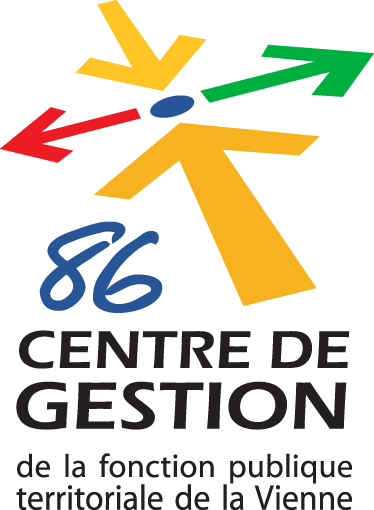 FICHE MATERIELFICHE MATERIELFICHE MATERIELFICHE MATERIELDésignationPerceuse à percussionPerceuse à percussionPerceuse à percussionRéférence9Bte 6000MarqueBOSCHNuméro de série105-856489523TDate d’achat02/01/2020Lieu de rangementAtelier municipauxAtelier municipauxAtelier municipauxVERIFICATIONSVERIFICATIONSVERIFICATIONSVERIFICATIONSVERIFICATIONSFréquence de vérification prévue Fréquence de vérification prévue Fréquence de vérification prévue Fréquence de vérification prévue DateNature de l’interventionObservations (référence de pièces, …)VérificateurNom et qualitéMaintien en service / A réformer30/03/2020Vérification cordon RASM. X